Please complete the following form and email to Reception@harlow-college.ac.uk or alternatively hand in a physical copy of this form to the Reception Team in A Building.You will receive confirmation for access to park within the allocated Motorcycle spaces within 2 days of application.If you do not register, The College may refuse access to use of its car park.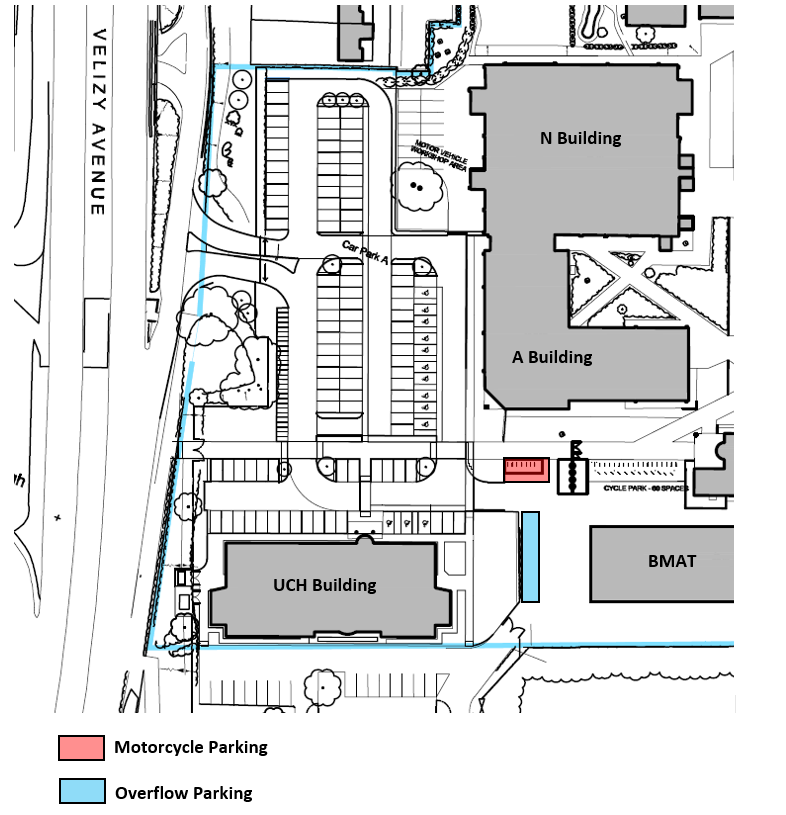 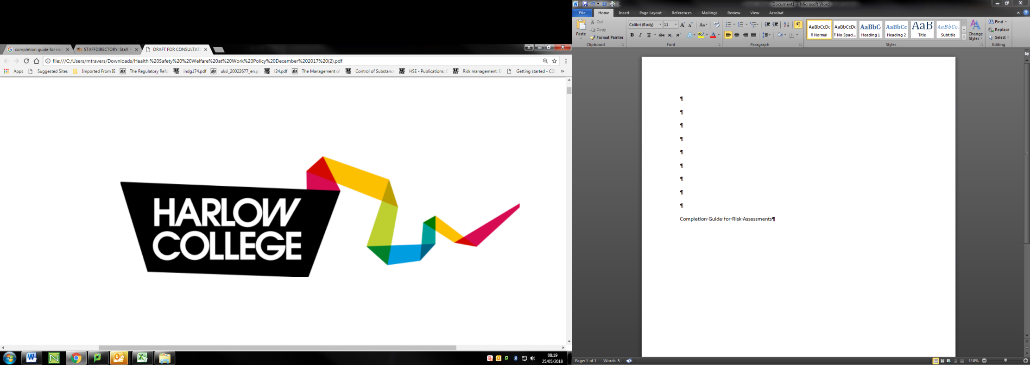 Motorcycle Parking Request Form 2022/2023Student InformationStudent InformationFull NamePSNMobile Telephone NumberEmail AddressMotorcycle Registration NumberUsual Days attending CollegePersonal Development CoachAgreements (Tick to agree)Agreements (Tick to agree)I agree to park my motorcycle in the area designated for Motorcycles (Please see the Site Map on the Second page detailing locations to park)Whilst on College Premises I Agree to ride safely and slowly at all timesSign Date